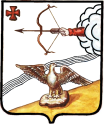 ГЛАВА ОРЛОВСКОГО РАЙОНАКИРОВСКОЙ ОБЛАСТИПОСТАНОВЛЕНИЕ21.02.2022		       					 № 9-п-г                                                г. ОрловОб утверждении половины состава общественного совета муниципального образования Орловский муниципальный район Кировской области В соответствии с п.4.4. Положения об общественном совете муниципального образования Орловский муниципальный район Кировской области, утвержденным  постановлением главы Орловского района Кировской области от 29.11.2017 №19 «Об утверждении Положения об общественном совете муниципального образования Орловский муниципальный район Кировской области, ПОСТАНОВЛЯЮ:1. Утвердить половину состава  общественного совета муниципального образования Орловский муниципальный район Кировской области согласно приложению.2.Постановление главы Орловского района  Кировской области от 20.02.2019 «Об утверждении половины состава общественного совета муниципального образования Орловский муниципальный район Кировской области» считать утратившим силу.3. Опубликовать постановление в Информационном бюллетене органов местного самоуправления муниципального образования Орловский муниципальный район Кировской области.4. Постановление вступает в силу со дня его официального опубликования.Глава Орловского района          А.В.АботуровПриложение к постановлению главы Орловского района от  21.02.2022 №  9-п-грПоловина состава  общественного совета муниципального образования Орловский муниципальный район Кировской области__________________Ф.И.О.Занимаемая должность Батаева Лидия ИвановнаПомощник депутата Законодательного собрания Кировской области (по согласованию)Вахитова Валентина АлександровнаДиректор муниципального бюджетного  учреждения Спортивная школа  города Орлова  (по согласованию)Овчинников Александр НиколаевичПреподаватель  МКОУООШ с.Колково Орловского района (по согласованию)Ситников Сергей  ВалерьевичДиректор КОГПОБУ «Орлово-Вятский сельско-хозяйственный колледж» (по согласованию)Тюфякова Галина АлександровнаИ.о.  директора КОГПОАУ «Орловский колледж педагогики и профессиональных технологий»  (по согласованию)Хохлова Анна ВладимировнаДиректор МКОУ ДО ДДТ «Мозаика» (по согласованию)